ТЕРРИТОРИАЛЬНАЯ ИЗБИРАТЕЛЬНАЯ КОМИССИЯпартизаНСКОГО РАЙОНАР Е Ш Е Н И Е 03.06.2021 	                  с. Владимиро-Александровское	                  	       № 4/12           В целях организации деятельности территориальной избирательной комиссии Партизанского района в период подготовки и проведения повторных выборов депутата муниципального комитета Золотодолинского сельского поселения Партизанского муниципального района Приморского края, назначенных на 22 августа 2021 года,  в соответствии со статьями  27, 28, 29, 40 Избирательного кодекса Приморского края, территориальная избирательная комиссия  Партизанского районаРЕШИЛА:Установить режим работы и время представления избирательных и иных документов кандидатами (иными уполномоченными лицами), избирательными объединениями, выдвинувшими кандидатов, в период подготовки и проведения повторных выборов депутата муниципального комитета Золотодолинского  поселения Партизанского муниципального района Приморского края в территориальную избирательную комиссию Партизанского  района по адресу: Приморский край, Партизанский район, с. Владимиро-Александровское,          ул. Комсомольская, д. 45а, каб. № 8,  в следующие часы:Понедельник - пятница с 10.00 часов до 13.00 часов;                                                  с 14.00 часов до 18.00 часов;в выходные и праздничные дни с 10.00 часов до 14.00 часов.16,19,20,21   августа  2021 года с 09.00 часов до 24.00 часов.2. Режим работы территориальной избирательной комиссии 22 августа 2021 года определен действующим законодательством о выборах.          3. Довести информацию о режиме работы территориальной избирательной комиссии до сведения участников избирательного процесса.          4. Направить настоящее решение для размещения на официальных  сайтах Избирательной комиссии Приморского края, администрации Партизанского муниципального района в разделе «Территориальная избирательная комиссия Партизанского района» в информационно-телекоммуникационной сети «Интернет».Председатель комиссии				            Е.В. ВоробьеваСекретарь заседания 				                      Е.И. Башкатова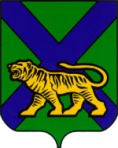 Об установлении режима работы и времени  для представления кандидатами,  (иными уполномоченными лицами) документов                                               в  территориальную  избирательную комиссию                               Партизанского района в период подготовки и проведения повторных выборов депутата муниципального комитета   Золотодолинского сельского поселения Партизанского муниципального района Приморского края,                                   назначенных на 22 августа 2021 года